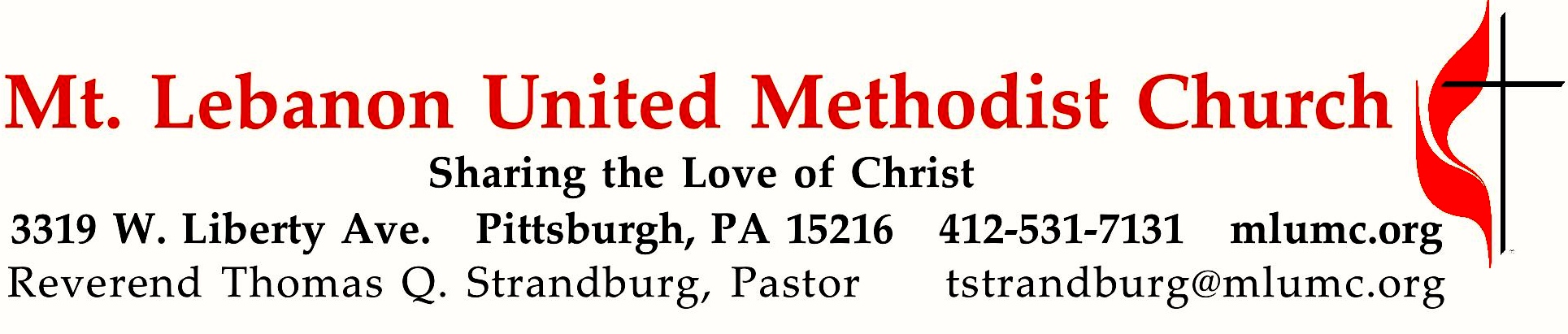 July 30, 2017								     8:30 & 10:45				WE GATHER IN GOD’S NAME …Gathering Music 8:30	Hymn 420	Breathe on me, breath of God					TrenthamGreeting		Leader:  	This is the day that the Lord has made.People:   	Let us rejoice and be glad in it!Psalm 118:24AnnouncementsCall to WorshipPastor:  	Lord, you have been our dwelling place in all generations.People:	Before the mountains were brought forth, or ever you had formed the earth and the world, from everlasting to everlasting you are God.Pastor:  	You turn us back to dust, and say, “Turn back, you mortals.”People:	For a thousand years in your sight are like yesterday when it is past,
or like a watch in the night.Psalm 90:1-4 (traditionally, a psalm of Moses)		… TO GIVE PRAISE TO GOD …Hymn 540  		I love thy kingdom, Lord  (standing) 				St. ThomasOpening Prayer (in unison, standing)	O God, you are the hope of all the ends of the earth, the God of the spirits of all flesh.  Hear our humble intercession for all races and families on earth, that you will turn all hearts to yourself.  Remove from our minds hatred, prejudice, and contempt for those who are not of our own race or color, class or creed, that, departing from everything that estranges and divides, we may by you be brought into unity of spirit, in the bond of peace.  Amen.Church of Scotland, 20th Century… TO CELEBRATE THE FAMILY OF FAITH …Confirmation and Reception into Membership 10:45  				           UMH pg. 33	Introduction to the Service	Presentation of Candidate – Luke Grabowski	Renunciation of Sin and Profession of Faith	Confirmation			Reception into MembershipCommendation and WelcomePeople:		We give thanks for all that God has already given you and we welcome 		you in Christian love.  As members together with you in the body of 			Christ and in this congregation of the United Methodist Church, we 			renew our covenant faithfully to participate in the ministries of the 			church by our prayers, our presence, our gifts, our service, and our 			witness that in everything God may be 	glorified through Jesus Christ.The Sign of Peace  Please pass the peace to your neighbors as a sign of reconciliation and love.	Leader:	The peace of Christ be with you.
	People:	And also with you.Gathering Song				    James Ritchie	This, this is where children belong, 	welcomed as part of the worshiping throng.	Water, God’s Word, bread and cup, prayer and song: 	This is where children belong.						WORDS: James Ritchie    MUSIC: James Ritchie    ©1999 Abingdon PressMessage for Young Disciples 	Rev. Thomas Q. StrandburgAll children are invited. Please sing as children come forward. After the children’s message at the 10:45 service, children ages 3 - 3rd grade may attend Kids Praise in the Welcome Center. Children will be escorted to and from Kids Praise by teachers. They will return to Asbury Center near the end of the service.… TO HEAR GOD’S WORD PROCLAIMED …Hymn 419		I am thine, O Lord (seated)					I am thineScripture Reading							          8:30  Joeta D’Este									          10:45 Jane CaseyA Lesson from the Hebrew Scriptures	Psalm 46:1-11		God is our refuge and strengthWorship & Song 3137								Jésus le Christ	Lord Jesus Christ, your light shines within us. Let not my doubts nor my darkness speak to me.	Lord Jesus Christ, your light shines within us. Let my heart always welcome your love.Pastoral PrayerThe Lord’s Prayer 	Our Father, who art in heaven, hallowed be thy name. Thy kingdom come, thy will be 	done, on earth as it is in heaven. Give us this day our daily bread. And forgive us our 	trespasses, as we forgive those who trespass against us. And lead us not into temptation, 	but deliver us from evil. For thine is the kingdom, and the power, and the glory forever.  	Amen.Celtic Alleluia			Alleluia (sing 4 times)			           O’Carroll and WalkerScripture Reading 	A Lesson from the New Testament	Romans 8:28-39		God’s love in Christ Jesus	ResponseLeader:	The Word of the Lord.People:	Thanks be to God.… TO OFFER OUR GIFTS AND TO DEDICATE OUR LIVES …Offertory Solo 8:30		There is a happy land			 arranged by Wilbur HeldOffertory Anthem 10:45								John Ness Beck		Who shall separate us from the love of Christ? 	Shall tribulation, or distress, or persecution, or famine, or nakedness or peril, or sword? 	No, in these things we are more than conquerors through him that loved us. 	I am persuaded that death, nor life, nor angels, nor height, nor depth, 	nor any other creature shall be able to separate us from the love of God, 	which is in Christ Jesus our Lord. Amen.Doxology 94 (standing)		Praise God from whom all blessings flow;		Praise God, all creatures here below:  Alleluia!  Alleluia!		Praise God the source of all our gifts!		Praise Jesus Christ, whose power uplifts!		Praise the Spirit, Holy Spirit.  Alleluia!  Alleluia!  Alleluia!Prayer of DedicationSermon			“A Mighty Fortress is Our God”	         Rev. Thomas Q. Strandburg… TO GO REJOICING IN GOD’S NAME!Hymn 110  			A mighty fortress is our God  (standing)	Ein’ feste BurgBenedictionBenediction Response 10:45  	The Lord bless you and keep you		Peter LutkinToday’s ServicesThe flowers for worship today are given by Pete, Beth and Trevor Santore in loving memory of the  McKendry and Santore families.Special music at 10:45 is provided by the Chancel Choir. Greeters  8:30   Judi Phelps     10:45  Betty Lou AlbrightWorship options for children We encourage children to participate in the Children’s Sermon at both services, and in Kids Praise during the 10:45 service. Nursery services are offered in Room 204 of the Education Building. Ask ushers or greeters and follow signs for direction.Today’s ScripturesPsalm 461God is our refuge and strength, a very present help in trouble.2Therefore we will not fear, though the earth should change, though the mountains shake in the heart of the sea;3though its waters roar and foam, though the mountains tremble with its tumult. Selah4There is a river whose streams make glad the city of God, the holy habitation of the Most High.5God is in the midst of the city; it shall not be moved; God will help it when the morning dawns.6The nations are in an uproar, the kingdoms totter; he utters his voice, the earth melts.7The Lord of hosts is with us; the God of Jacob is our refuge. Selah8Come, behold the works of the Lord; see what desolations he has brought on the earth.9He makes wars cease to the end of the earth; he breaks the bow, and shatters the spear; he burns the shields with fire.10“Be still, and know that I am God! I am exalted among the nations, I am exalted in the earth.”11The Lord of hosts is with us; the God of Jacob is our refuge. SelahRomans 8:28-3928We know that all things work together for good for those who love God, who are called according to his purpose.29For those whom he foreknew he also predestined to be conformed to the image of his Son, in order that he might be the firstborn within a large family. 30And those whom he predestined he also called; and those whom he called he also justified; and those whom he justified he also glorified.31What then are we to say about these things? If God is for us, who is against us? 32He who did not withhold his own Son, but gave him up for all of us, will he not with him also give us everything else? 33Who will bring any charge against God’s elect? It is God who justifies. 34Who is to condemn? It is Christ Jesus, who died, yes, who was raised, who is at the right hand of God, who indeed intercedes for us. 35Who will separate us from the love of Christ? Will hardship, or distress, or persecution, or famine, or nakedness, or peril, or sword? 36As it is written, “For your sake we are being killed all day long; we are accounted as sheep to be slaughtered.” 37No, in all these things we are more than conquerors through him who loved us. 38For I am convinced that neither death, nor life, nor angels, nor rulers, nor things present, nor things to come, nor powers, 39nor height, nor depth, nor anything else in all creation, will be able to separate us from the love of God in Christ Jesus our Lord.Podcasts of Sunday Sermons    Would you like to share this morning’s sermon with a friend or did you miss a Sunday? Catch up on the messages from MLUMC with a podcast of Pastor Tom’s and others’ Sunday sermons. A month’s sermons are at http://mlumc.buzzsprout.com or navigate to the site from the link on our webpage, www.mlumc.org. Sermons older than a month will be posted to iTunes. Full recordings of the service are available upon request.Honor or remember a loved one with a flower donation. To donate an arrangement for the worship service, contact Sharon Slater, 412-343-1137.Faith for Today   9:30-10:30 am  Sundays   Asbury CenterToday  Dr. Jack Aupperle, Reflections on Tom Brokaw: A Life Well Lived 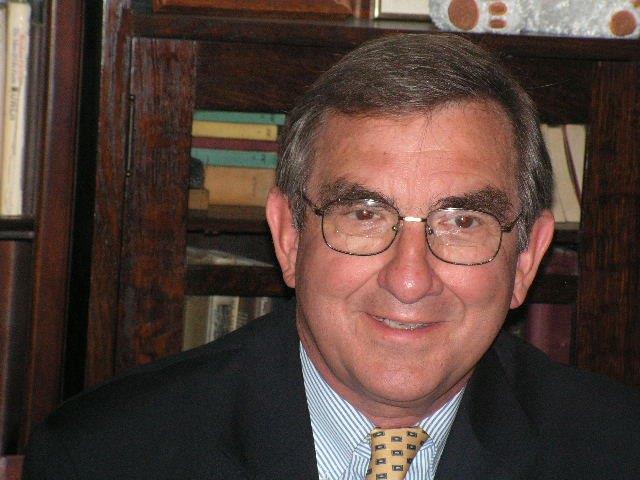 Tom Brokaw’s life is captured in his work, The Greatest Generation, and a more recent work, A Lucky Life Interrupted. Based upon these works Dr. Aupperle will develop critical themes of Brokaw’s values which speak to the issues of today’s world.Jack Aupperle is a graduate of Bethany College and Drew University. While at Drew he was a Tipple Scholar and was the recipient of the John Heston Wiley Award for excellence in Homiletics. He has served United Methodist Churches in Western Pennsylvania retiring in 2002. He has been a member of the faculty of St. Vincent. College for 34 years. He was recently named Professor of the Year by a joint committee of students and facultyAugust 6   Young Helping Heroes, Family Friendly InteractiveAfter a fun week at Vacation Bible School learning about God’s heroes, it is our turn to put on our hero capes and save the day!  Adults and children are invited to learn about mission projects within our church while they participate in doing stations that will help others in our community and around the world.August 13  MLUMC Youth, Mission Work in VirginiaThis year’s youth mission team worked with Project Crossroads in Marion, VA. Hear how their lives were touched in providing home renovations for low income families.August 20  Ministries of MLUMC, Celebration Sunday August 27  Mission Work Abroad: Updates on Haiti and ZwickauHELP WANTED: Volunteers for Worship Services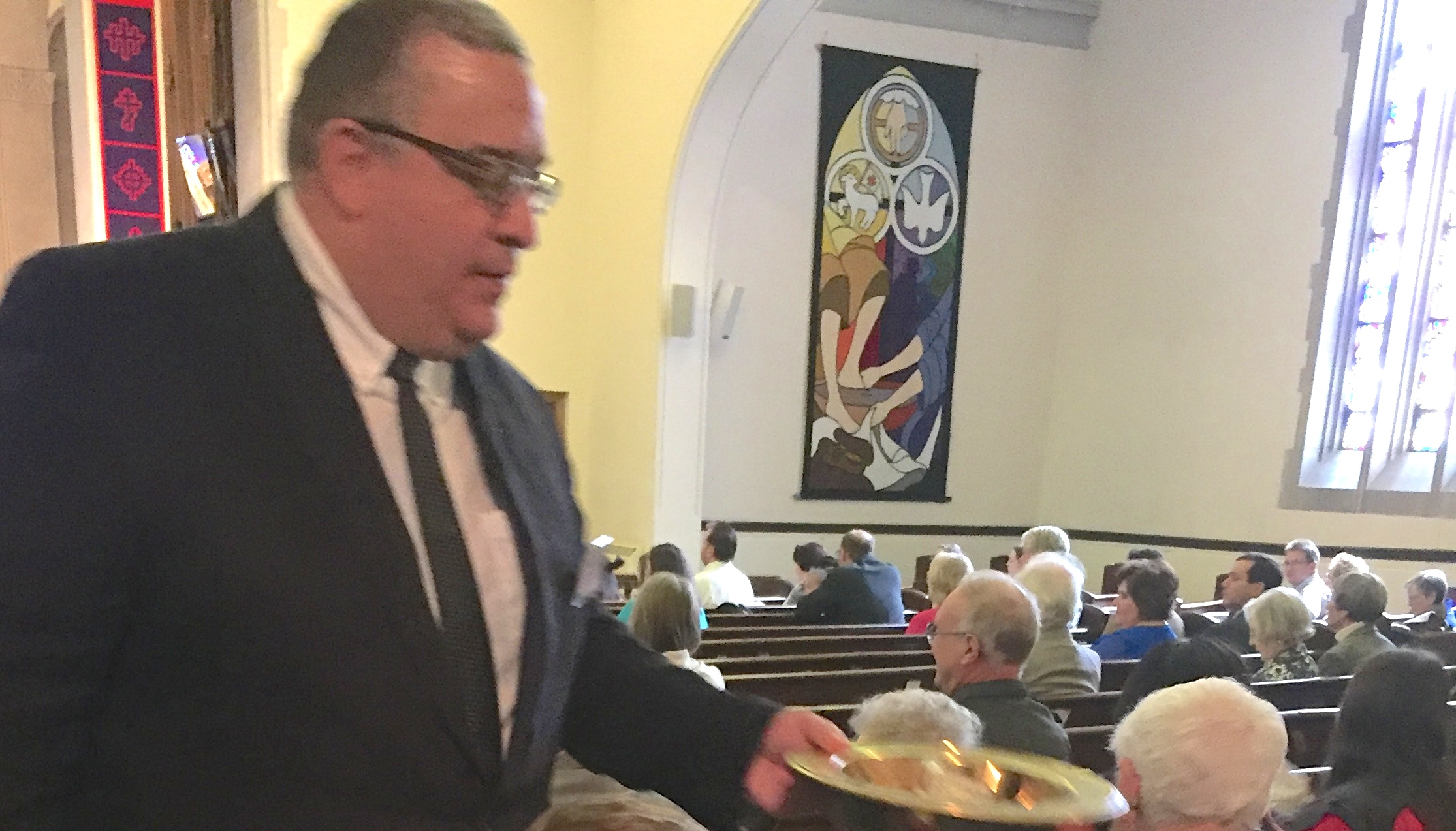 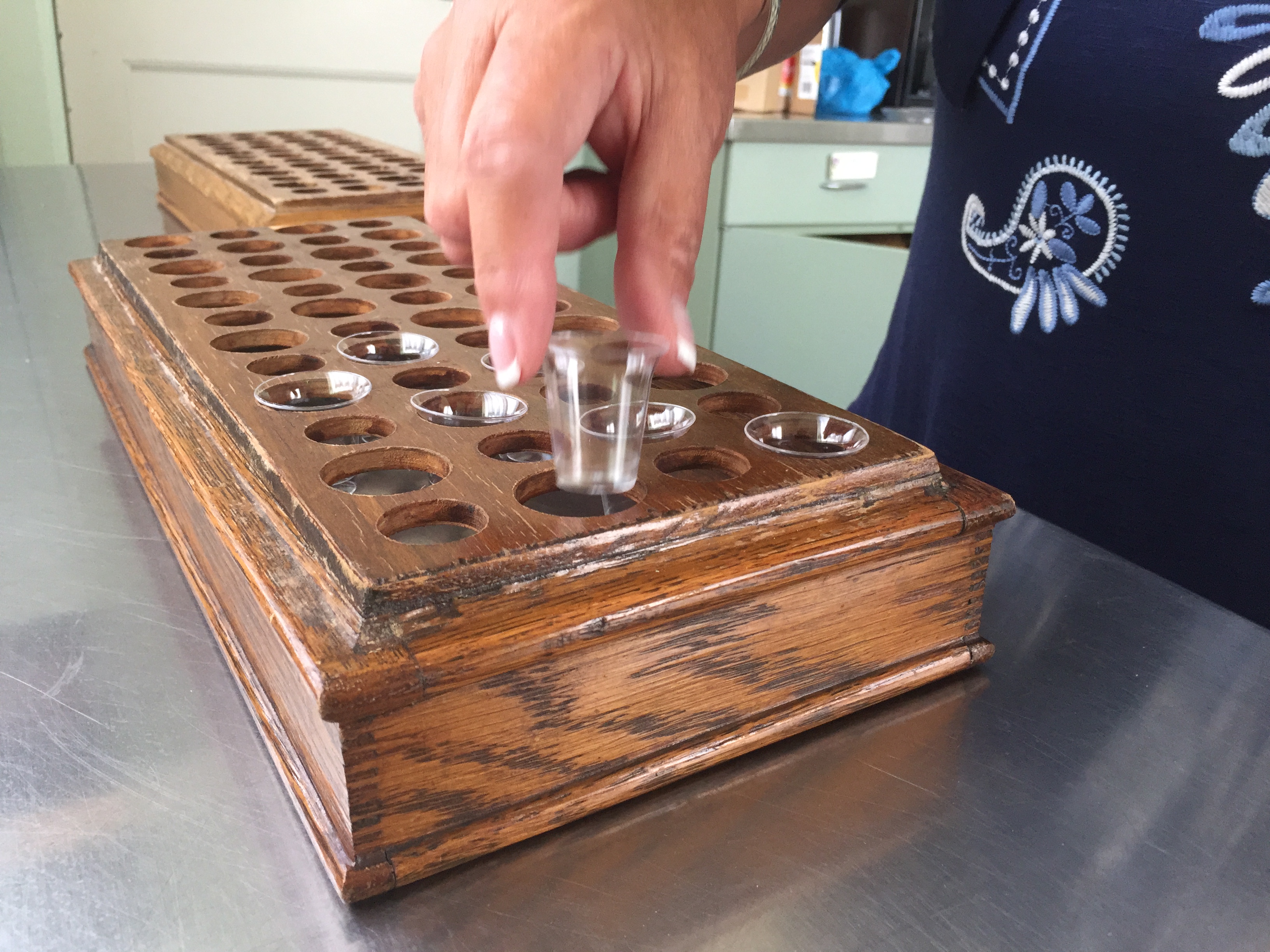 The Worship Advisory Committee has identified urgent needs for the following positions:Communion Steward - Volunteers are needed monthly to set up worship service locations for communion. Tasks include gathering supplies, assembling trays with plastic cups and bread, filling cups, and positioning trays on the communion rails. Communion Bread Maker - Volunteers are needed monthly to prepare communion bread at the volunteer's home according to the church's recipe, and then deliver the bread to the church. Usher - Volunteers are needed weekly during worship services to welcome people and distribute bulletins, assist churchgoers with seating, collect the offering, lead people to communion, and help out during the service as needed. Training will be provided.Please call the church office if you are interested in helping: 412-531-7131.Keep in Prayer Convalescing in Care FacilitiesLeila Berkey, Asbury HeightsEd Clarke, Asbury PlacePat Seitz, ConcordiaTim Watters, Baptist HomeConvalescing at HomeMary Caldwell, David Lewis, May Frederick, Earl Killian,Susan Lichtenfels, Betty Trout,John WhiteIn the MilitaryJason Boyer, SPC Natalie Brown Capt. Zachary Allen Finch, USMC
James Iantelli, 1st Lt. Jaskiewicz 
S. Sgt. Keith Kimmell, Adam Kmick
PFC Brendan Lamport 
Sgt. Matthew McConahanSgt. Richard Okello, Thomas Orda
Lt. Col. Mark PattersonLt. Com. Scott Patterson Lt. Col. Sean Patterson 
David Poncel, Sgt. Steven Reitz 
Capt. Scott B. Rushe, Pastor Rick Townes 
Maj. Azizi Wesmiller Maj. Matthew C. Wesmiller
Sgt. Keith Scott WinkowskiCALENDAR – SUNDAY, JULY 30 THRU SATURDAY, AUGUST 5Vacation Bible School Week - Monday,  July 31 thru Friday, August 4, 9:30 – 11:30 amSUNDAY 7/30	8:30 am		Worship 					                 Sanner Chapel	9:30 am		Faith for Today						  Asbury Center	10:45 am		Worship 						  Asbury Center					Kids Praise					             Welcome Center	2 pm		Korean Worship					  Sanner ChapelTUESDAY 8/1		7 pm		Boy Scout Troop #23 					       Wesley Hall	7 pm		Boy Scout Parents				             Epworth ChapelWEDNESDAY 8/2		6:30 am		Northside Lunch Program Prep				              Kitchen	6 pm		Homebuilders Picnic					  Asbury CenterTHURSDAY 8/3		8:30 am		Northside Lunch Program Prep				              Kitchen	12 pm		TNT							Asbury HeightsFRIDAY 8/4		 	9:30 am		Women’s Bible Study					         Room 102 SATURDAY 8/5	10 am	Food Distribution	Food Pantry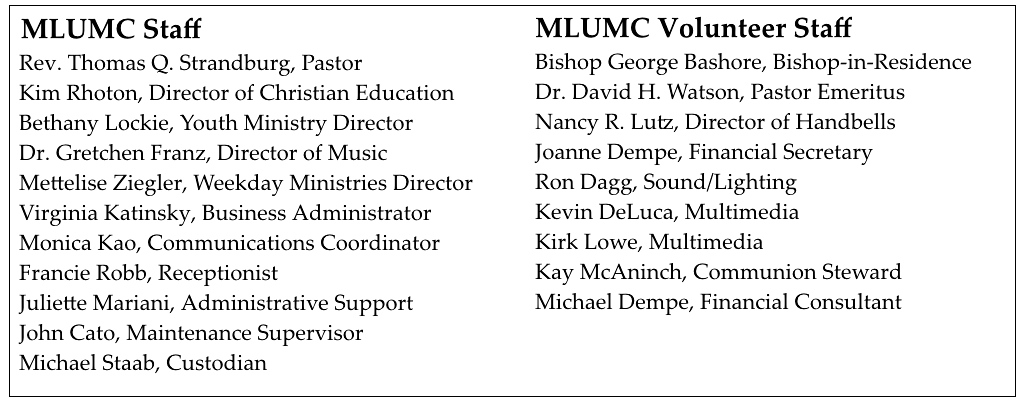 